Martes16de noviembreSegundo de PrimariaArtesEscucho y sientoAprendizaje esperado: Asocia sonidos, canciones y movimientos a estados de ánimo.Énfasis: Identifica los estados de ánimo que le producen distintas piezas musicales y canciones para NNA.¿Qué vamos a aprender?Identificarás sonidos, canciones y movimientos a los estados de ánimo que te producen estas piezas musicales.¿Qué hacemos?En la sesión anterior “No te veo, pero sí te escucho”, en ella analizaste los sonidos agradables y sonidos desagradables, ahora, en esta sesión conocerás los sonidos y melodías que te producen una emoción específica en ti por la característica de algunos sonidos y melodías en especial.Existen personas que cada mañana al despertar pueden escuchar a las aves que cantan cerca de su casa y que hay días que parece un concierto de aves, ¿Te imaginas lo hermoso que ha de ser escuchar ese concierto de aves? Cierra los ojos e imagina los sonidos de las aves, echa a volar tu imaginación, ¿Te la pudiste imaginar? ¿Qué sentiste? ¿Qué pensaste? ¿Te gusta escuchar el canto de las aves?No es común para muchos escuchar un concierto de aves y cuando se escucha produce algo dentro de las personas que dicen, ¡Qué emoción! sí, pero ¿Qué emoción es esa?Actividad 1. Distinguir las emociones.En el caso del concierto de las aves, sabes distinguir, ¿Qué emoción es? porque existen muchas emociones como la alegría, el enojo, la ira, la angustia, el miedo, la tristeza, el asco, etc. incluso existen muchas otras más.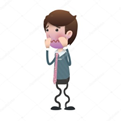 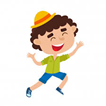 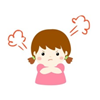 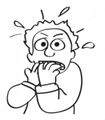 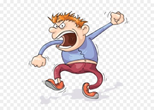 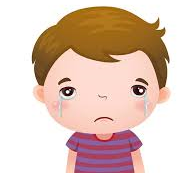 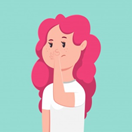 Estas emociones suelen ser las más comunes y las que con mayor facilidad puedes identificar en una persona.Las emociones y las inquietudes, es decir todo nuestro mundo interior, también se refleja en la expresión de la cara y en los movimientos de todo nuestro cuerpo.¿Qué te parece si observas las siguientes imágenes? identifica qué emoción representa.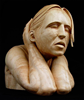 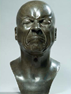 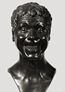 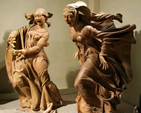 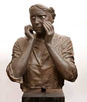 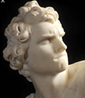 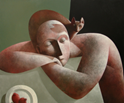 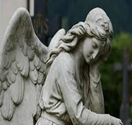 En las imágenes puedes observar las formas en que el ser humano manifiesta sus emociones, a través de la expresión de la cara y en los movimientos del cuerpo.La manifestación de las emociones permite conocer más a los seres humanos, y te permite conocerte a ti mismo, y ser capaz de identificar a través de éstas qué es lo que sientes y qué es lo que sienten las personas que están a tu alrededor.Actividad 2. Emociones a través de impulsos sonoros.También existen sonidos que producen emociones diversas, como el concierto de las aves.Recuerda o si te es posible escucha los siguientes sonidos:Sonido de ambulancia.Sonido de un globo desinflándose.Sonido de rayar un metal.Sonido de trueno.Sonido de agua. Aplausos.Sonido de un auto frenando.Sonido del mar.Actividad 3. Emociones producidas por melodías.El docente comenta que también las emociones pueden ser alteradas o modificadas cuando escuchas música, ya que ésta interfiere directamente en tu cerebro produciendo una gran cantidad de emociones.Reconoce qué música te gusta escuchar y porqué. A continuación, escucha las siguientes melodías, solo tienes que escuchar el sonido, en esta ocasión no es necesario que observes los videos.Música de suspenso. 02 seg.https://youtu.be/xczxi_49inELuis Pescetti: La barca. 02 seg.https://youtu.be/19TLwCgF8wY Derechos: Alas y Raíces (CONACULTA, Mx)Amazing Grace (Gaitas) by Francisco Macho.avi 14 seg.https://youtu.be/7ib99DYSbjk¿Qué es lo que produce al escuchar las canciones? ¿Qué características tiene cada una? por ejemplo, es suave, tranquila, sonidos agudos, sonidos graves, con ritmos acelerados, etc.Y por último escucha la última pieza musical, a partir del minuto 00:30 a 00:49La batucada más poderosa del planeta - Aainjala 60 tambores.https://youtu.be/-N4sOUkBF6MPara concluir con esta sesión recuerda lo que aprendiste:Exteriorizaste emociones a partir de escuchar sonidos y canciones y realizaste movimientos caracterizando estos estados de ánimo.Reconocer cuáles son las emociones.Cómo expresas tus emociones.Las emociones a través de impulsos sonoros.Qué emociones te producen ciertas melodías.Si te es posible consulta otros libros y comenta el tema de hoy con tu familia. ¡Buen trabajo!Gracias por tu esfuerzo.